八丈島水産版　ワークシート⑥めあて役場や都庁の人の話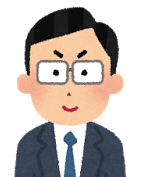 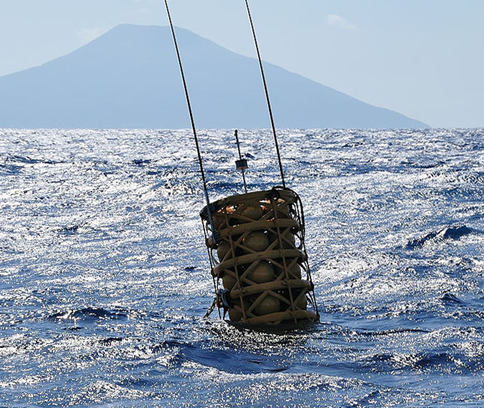 ○役場や都庁の人がしていること・・・４年　（　　　　　　　　　　　　　　　　）栄養士さんの話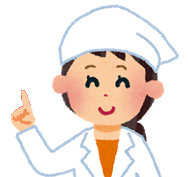 ○栄養士さんがしていること・・・